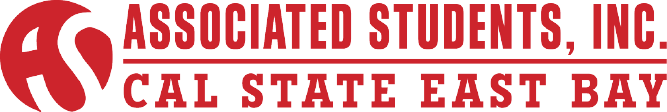 ASI Board of Directors’ Special Meeting AgendaThamer Alhathal, ASI President12:00 P.M. to 2:00 P.M.Wednesday, March 4, 2015Room 307ABC, 3rd Floor, Old UU Building Conferencing Instructions:Dial in the access telephone number 888-935-1819Enter participant passcode 5084625 followed by # signCALL TO ORDERROLL CALLACTION ITEM - Approval of the AgendaACTION ITEM - Approval of the February 18, 2015 MinutesPUBLIC COMMENT - Public Comment is intended as a time for any member of the public to address the committee on any issues affecting ASI and/or the California State University, East Bay.
REPORTSVP of Finance — Jordan LeopoldSenator, College of Business and Economics — Sharan ManikandanOLD BUSINESSVII. ACTION ITEM — Travel Fund RequestNEW BUSINESSVIII. INFORMATION ITEM — Travel Fund Request for Sustainability ConferenceIX.    ACTION ITEM — Student OutreachX.     DISCUSSION ITEM — ASI Quarter-to-Semester CommitteeXI.    DISCUSSION ITEM — Senator, College of Education and Allied StudiesXII.   DISCUSSION ITEM — Election Promotion Item BudgetXIII.  INFORMATION ITEM — Election CommitteeXIV.  INFORMATION ITEM – Election Committee CodesXV.    ROUNDTABLE REMARKSXVI.  ADJOURNMENT